慶祝60周年校慶校園趣味「四格漫畫」比賽慶祝60周年校慶校園趣味「四格漫畫」比賽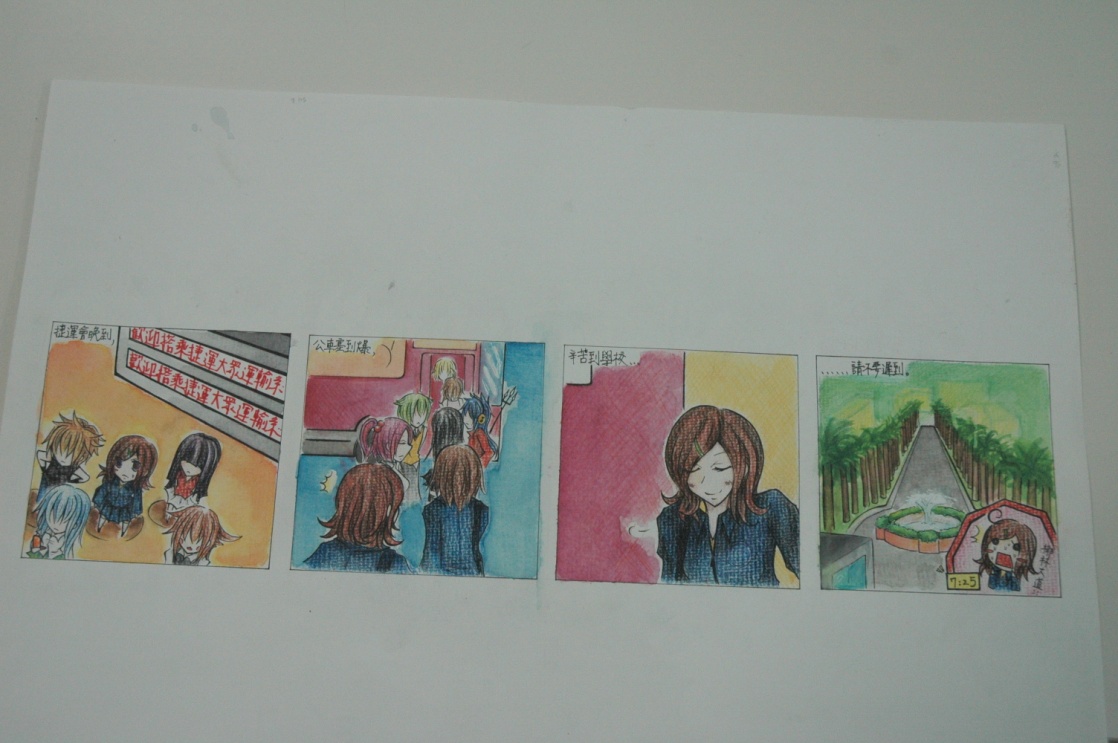 高中組第一名  高三仁  楊傑安--「上學」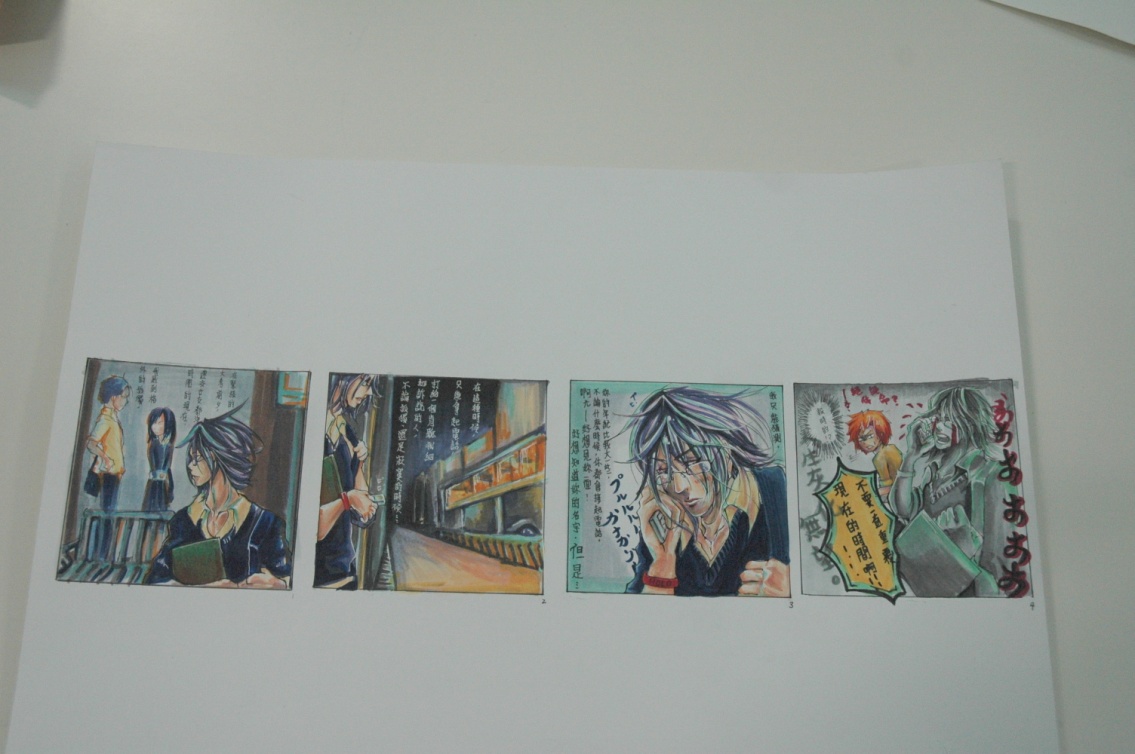 高中組第二名  高三勇  馬辰諭--「會光棍一被子絕對是有原因的」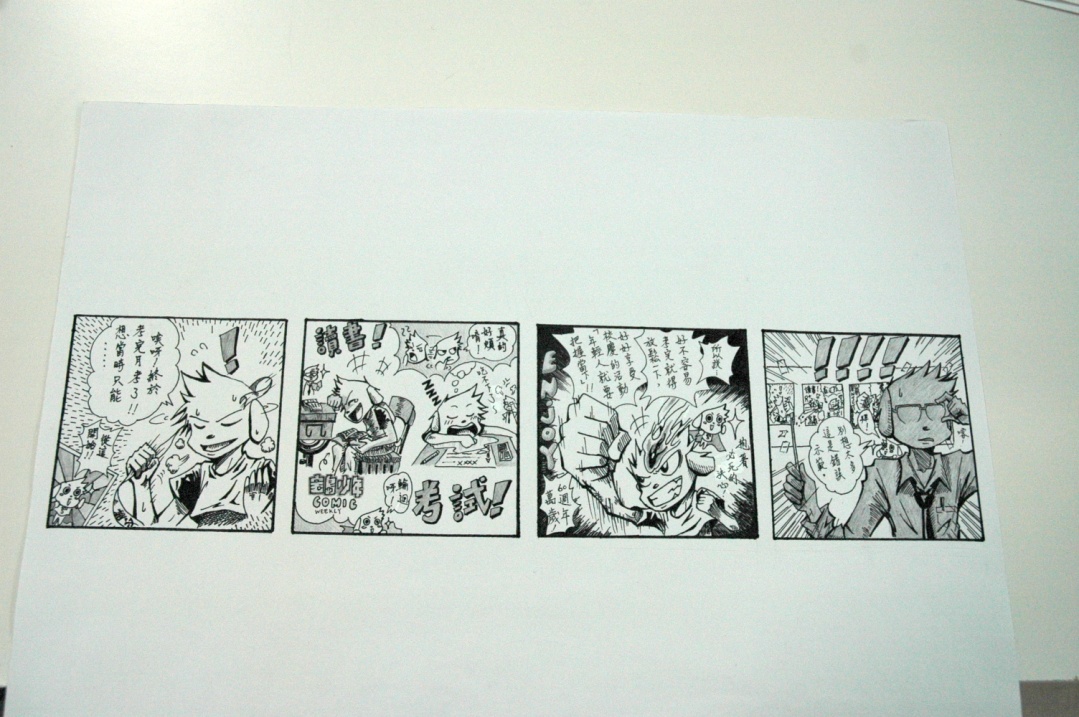 國中組第一名  八  愛  姚杰善--「這就叫畫中畫」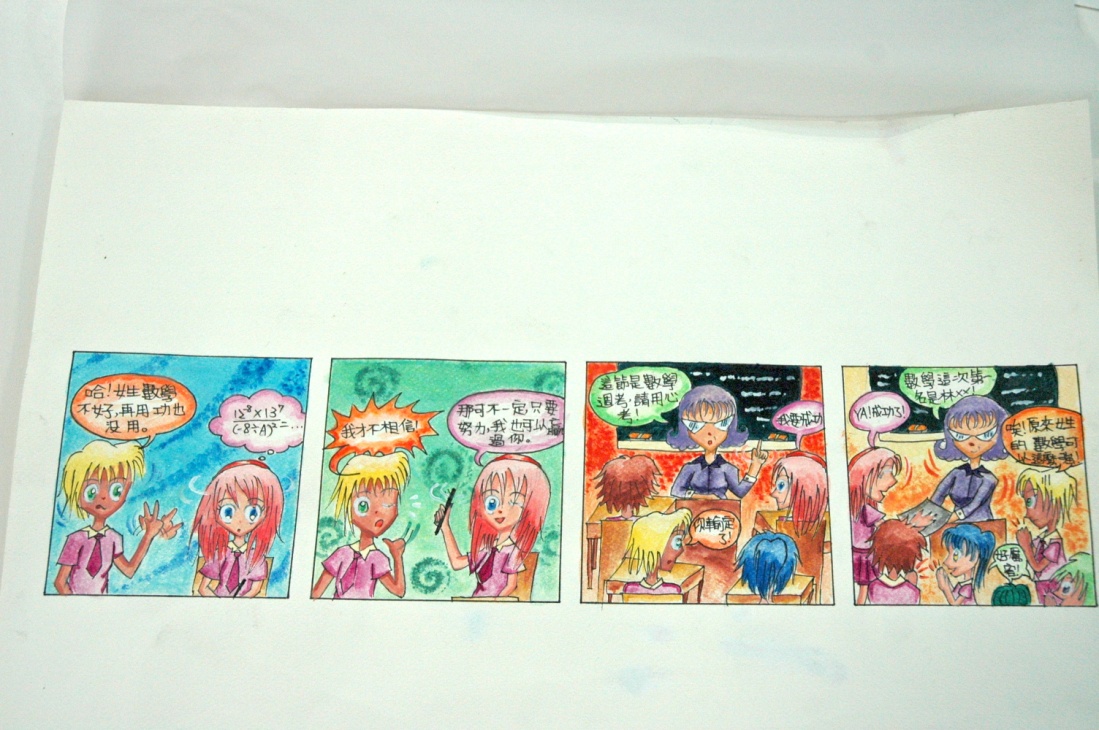 國中組第二名  七  忠  葉冠秀--「兩性平等」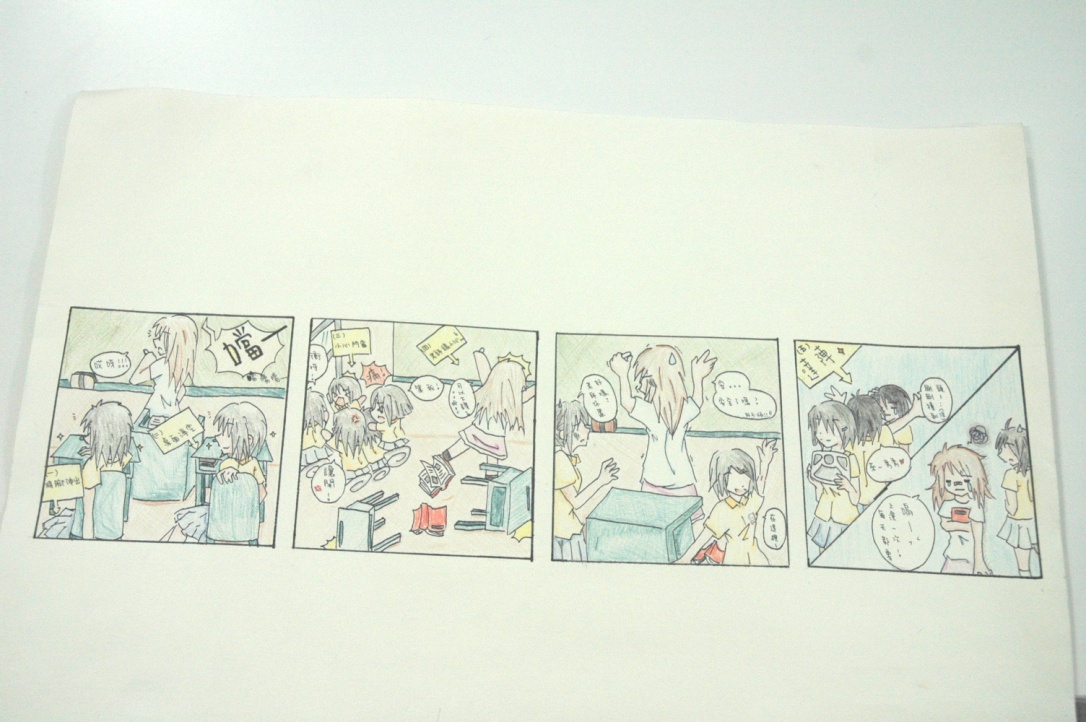 國中組第三名  九  忠  陳又瑜--「12:15的戰鬥in再興」